Deutscher Bibliotheksverband e.V. 
Geschäftsstelle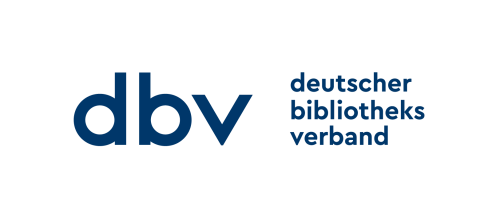 Telefon:  030/ 644 98 99 11	Fax:  030/644 98 99 29
10585 Berlin, Fritschestraße 27-28E-Mail: dbv@bibliotheksverband.dedbv-MitgliedsantragHiermit beantragen wir ab dem   01.01.20...............              /           01.07.20................die Mitgliedschaft im               Deutschen Bibliotheksverband e.V.Bundesland:						Sektion:								www.bibliotheksverband.de/fachgruppen/sektionen.htmlName der Bibliothek:	Leitung / Direktion:	Postanschrift:	Hausanschrift:	Telefon:	Fax: E-Mail:	Homepage:	__________________________________________________________________________________________      	Öffentliche Bibliothek, für ......................................................... Einwohner der Stadt / Gemeinde	                                                                                                                        und/oder des Landkreises           .	Träger: Stadt / Gemeinde / Land:		              Name und Anschrift:			Telefon:					Fax: __________________________________________________________________________________________     	Wissenschaftliche Bibliothek, mit einem Bestand von .......................................................Medien__________________________________________________________________________________________       	Unsere Einrichtung ist eine:....................................................................................................................		(bitte Bezeichnung eintragen, wenn weder Öffentliche noch wissenschaftliche Bibliothek)__________________________________________________________________________________________Unsere Bibliothek/Einrichtung ist mit ……………………………….. Personalstellen besetzt.(mindestens 0,5 Stellen im Stellenplan des Trägers)_________________________________________________________________________________________Wenn Sie hiermit Ihr Einverständnis erklären tragen wir Sie gern für den dbv-Newsletter ein.             Gern möchten wir den dbv Newsletter abonnieren.……......http://www.bibliotheksverband.de/dbv/newsletter.htmlSatzung, Datenschutzerklärung und Beitragsordnung des dbv sind uns bekannt.https://www.bibliotheksverband.de/ -  https://www.bibliotheksverband.de/dbv/ueber-uns/rechtsgrundlagen-dbv.htmlWir sind einverstanden, dass ausgewählte Angaben unserer Bibliothek auf der dbv Website abgebildet werden.----------------------------------------------------------------------------------------------------------------------------------------       Wir möchten nicht, dass unsere Angaben auf der dbv-Website abgebildet werden.----------------------------------------------------------------------------------------------------------------------------------------.....................................	............................................................................................................................Datum	Stempel und rechtsverbindliche UnterschriftBitte senden Sie den Antrag im Original per Post an die dbv-Geschäftsstelle.